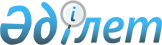 Ғабит Мүсірепов атындағы ауданы мәслихатының 2016 жылғы 21 желтоқсандағы № 8-1 "2017-2019 жылдарға арналған Ғабит Мүсірепов атындағы ауданның бюджеті туралы" шешіміне өзгеріс енгізу туралыСолтүстік Қазақстан облысы Ғабит Мүсірепов атындағы аудан мәслихатының 2017 жылғы 15 мамырдағы № 11-3 шешімі. Солтүстік Қазақстан облысының Әділет департаментінде 2017 жылғы 7 маусымда № 4218 болып тіркелді
      Қазақстан Республикасының 2008 жылғы 4 желтоқсандағы Бюджеттік кодексінің 106, 109-баптарына, Қазақстан Республикасының 2001 жылғы 23 қаңтардағы "Қазақстан Республикасындағы жергілікті мемлекеттік басқару және өзін-өзі басқару туралы" Заңының 6-бабы 1-тармағы 1) тармақшасына сәйкес, Солтүстік Қазақстан облысы Ғабит Мүсірепов атындағы ауданының мәслихаты ШЕШТІ: 
       1. Ғабит Мүсірепов атындағы ауданы мәслихатының 2016 жылғы 21 желтоқсандағы № 8-1 "2017-2019 жылдарға арналған Ғабит Мүсірепов атындағы ауданның бюджеті туралы" шешіміне өзгеріс енгізу туралы шешіміне (Нормативтік құқықтық актілерді мемлекеттік тіркеу тізілімінде 2017 жылғы 12 қаңтардағы № 4021 тіркелген, 2017 жылғы 23 қаңтарда "Есіл өңірі" және 2017 жылғы 23 қаңтарда "Новости Приишимья" аудандық газеттерінде жарияланған) келесі өзгеріс енгізілсін: 
       1-тармақ келесі редакцияда жазылсын:
       "1. 1, 2 және сәйкесінше 3 қосымшаларға сәйкес 2017-2019 жылдарға, соның ішінде 2017 жылға арналған аудандық бюджет келесі көлемде бекітілсін: 
      1) кірістер – 6 708 893 мың теңге, соның ішінде:
      салықтық түсімдер – 1 132 472 мың теңге;
      салыққа жатпайтын түсімдер – 63 657 мың теңге;
      негізгі капиталды сатудан түскен түсім – 85 538 мың теңге;
      трансферттер түсімі – 5 427 226 мың теңге;
      2) шығыстар – 6 742 687 мың теңге;
      3) таза бюджеттік несиелеу – 54 657 мың теңге, соның ішінде:
      бюджет несиесі – 78 280 мың теңге;
      бюджет несиесін өтеу – 23 623 мың теңге;
      4) қаржы активтері бойынша операциялар сальдосы- - 6000 мың тенге, соның ішінде:
      қаржылық активтерді алу – 0;
      қаржылық активтерді студан түскен түсімдер - 6 000 мың тенге;
      5) бюджет тапшылығы (профицит) – - 82 451мың теңге;
      6) бюджет тапшылығын қаржыландыру бюджеттің (профицитты пайдалану) – 82 451 мың теңге:
      қарыздардың түсімі – 78 280 мың теңге;
      қарыздарды өтеу – 23 623 мың теңге;
      бюджеттік қаражаттың қалдығын орындау -27 794 мың теңге.".
      Көрсетілген шешімнің 1-қосымшасы жаңа редакцияда баяндалсын, осы шешімнің қосымшасына сәйкес.
      2. Осы шешім 2017 жылғы 1 қаңтардан бастап қолданысқа енгізіледі. Ғабит Мүсірепов атындағы ауданның 2017 жылға арналған бюджеті
      Кестенің жалғасы 
					© 2012. Қазақстан Республикасы Әділет министрлігінің «Қазақстан Республикасының Заңнама және құқықтық ақпарат институты» ШЖҚ РМК
				
      Солтүстік Қазақстан облысы
Ғабит Мүсірепов атындағы
ауданы мәслихатының
XI сессиясының төрағасы

В. Авраменко

      Солтүстік Қазақстан облысы
Ғабит Мүсірепов атындағы
ауданы мәслихатының
хатшысы

Е. Әділбеков
Аудан маслихатының 2017 жылғы 15 мамырдағы № 11-3 шешіміне қосымшаАудан маслихатының 2016 жылғы 21 желтоқсандағы № 8-1 шешіміне 1 қосымша
Категория
Сынып
Сыныпша
Атауы
Сома (мың теңге) 
I. Табыстар
6 708 893
1
0
0
Салық түсімдері
1 132 472
1
1
Табыс салығы
54 000
1
1
2
Жеке табыс салығы
54 000
1
3
Әлеуметтiк салық
440 000
1
3
1
Әлеуметтiк салық
440 000
1
4
0
Меншiкке салынатын салықтар
309 317
1
4
1
Мүлiкке салынатын салықтар
186 072
1
4
3
Жер салығы
22 719
1
4
4
Көлiк құралдарына салынатын салық
91 882
1
4
5
Бірыңғай жер салығы
8 644
1
5
0
Тауарларға, жұмыстарға және қызметтерге салынатын iшкi салықтар
323 155
1
5
2
Акциздер
5 000
1
5
3
Табиғи және басқа да ресурстарды пайдаланғаны үшiн түсетiн түсiмдер
291 539
1
5
4
Кәсiпкерлiк және кәсiби қызметтi жүргiзгенi үшiн алынатын алымдар
26 616
1
8
0
Заңдық маңызы бар әрекеттерді жасағаны және (немесе) оған уәкілеттігі бар мемлекеттік органдар немесе лауазымды адамдар құжаттар бергені үшін алынатын міндетті төлемдер
6 000
1
8
1
Мемлекеттік баж
6 000
2
0
0
Салықтық емес түсiмдер
63 657
2
1
0
Мемлекеттік меншіктен түсетін кірістер
8 372
2
1
1
Мемлекеттік кәсіпорындардың таза кірісі бөлігінің түсімдері
100
2
1
5
Мемлекет меншігіндегі мүлікті жалға беруден түсетін кірістер
8 272
2
2
0
Мемлекеттік бюджеттен қаржыландырылатын мемлекеттік мекемелердің тауарларды (жұмыстарды, қызметтерді) өткізуінен түсетін түсімдер
5
2
2
1
Мемлекеттік бюджеттен қаржыландырылатын мемлекеттік мекемелердің тауарларды (жұмыстарды, қызметтерді) өткізуінен түсетін түсімдер
5
2
6
Басқа да салықтық емес түсiмдер
55 280
2
6
1
Басқа да салықтық емес түсiмдер
55 280
3
 0
 0
Негізгі капиталды сатудан түсетін түсімдер
85 538
3
3
Жердi және материалдық емес активтердi сату
85 538
3
3
1
Жерді сату
85 538
4
0
0
Трансферттердің түсімдері
5 427 226
4
2
Мемлекеттiк басқарудың жоғары тұрған органдарынан түсетiн трансферттер
5 427 226
Функционалдық топ
Кіші функция
Бюджеттік бағдарламалардың әкімшісі
Бағдарлама
Атауы
Сома (мың теңге) 
Функционалдық топ
Кіші функция
Бюджеттік бағдарламалардың әкімшісі
Бағдарлама
Атауы
Сома (мың теңге) 
2. Шығындар
6 742 687
Функционалдық топ
Кіші функция
Бюджеттік бағдарламалардың әкімшісі
Бағдарлама
Атауы
Сома (мың теңге) 
01
Жалпы сипаттағы мемлекеттiк қызметтер 
422 935,8
Функционалдық топ
Кіші функция
Бюджеттік бағдарламалардың әкімшісі
Бағдарлама
Атауы
Сома (мың теңге) 
1
Мемлекеттiк басқарудың жалпы функцияларын орындайтын өкiлдi, атқарушы және басқа органдар
372 393,8
Функционалдық топ
Кіші функция
Бюджеттік бағдарламалардың әкімшісі
Бағдарлама
Атауы
Сома (мың теңге) 
112
Аудан (облыстық маңызы бар қала) мәслихатының аппараты
15 098
001
Аудан (облыстық маңызы бар қала) мәслихатының қызметін қамтамасыз ету жөніндегі қызметтер
15 098
122
Аудан (облыстық маңызы бар қала) әкімінің аппараты
115 362,2
001
Аудан (облыстық маңызы бар қала) әкімінің қызметін қамтамасыз ету жөніндегі қызметтер
102 082,5
003
Мемлекеттік органның күрделі шығыстары
13 279,7
123
Қаладағы аудан, аудандық маңызы бар қала, кент, ауыл, ауылдық округ әкімінің аппараты
241 933,6
001
Қаладағы аудан, аудандық маңызы бар қаланың, кент, ауыл, ауылдық округ әкімінің қызметін қамтамасыз ету жөніндегі қызметтер
225 590,6
022
Мемлекеттік органның күрделі шығыстары
8 133,2
032
Ведомстволық бағыныстағы мемлекеттік мекемелерінің және ұйымдарының күрделі шығыстары
1 500
106
Әлеуметтік, табиғи және техногендік сипаттағы төтенше жағдайларды жою үшін жергілікті атқарушы органның төтенше резерві есебінен іс-шаралар өткізу
6 709,8
2
Қаржылық қызмет
292
459
Ауданның (облыстық маңызы бар қаланың) экономика және қаржы бөлімі
292
010
Жекешелендіру, коммуналдық меншікті басқару, жекешелендіруден кейінгі қызмет және осыған байланысты дауларды реттеу
292
9
Жалпы сипаттағы өзге де мемлекеттiк қызметтер
50 250
458
Ауданның (облыстық маңызы бар қаланың) тұрғын үй-коммуналдық шаруашылығы, жолаушылар көлігі және автомобиль жолдары бөлімі
20 110
001
Жергілікті деңгейде тұрғын үй-коммуналдық шаруашылығы, жолаушылар көлігі және автомобиль жолдары саласындағы мемлекеттік саясатты іске асыру жөніндегі қызметтер
13 910
013
Мемлекеттік органның күрделі шығыстары
6 000
106
Әлеуметтік, табиғи және техногендік сипаттағы төтенше жағдайларды жою үшін жергілікті атқарушы органның төтенше резерві есебінен іс-шаралар өткізу
200
459
Ауданның (облыстық маңызы бар қаланың) экономика және қаржы бөлімі
30 140
001
Ауданның (облыстық маңызы бар қаланың) экономикалық саясаттын қалыптастыру мен дамыту, мемлекеттік жоспарлау, бюджеттік атқару және коммуналдық меншігін басқару саласындағы мемлекеттік саясатты іске асыру жөніндегі қызметтер
30 140
02
Қорғаныс
23 584,8
1
Әскери мұқтаждар
16 667,8
122
Аудан (облыстық маңызы бар қала) әкімінің аппараты
16 667,8
005
Жалпыға бірдей әскери міндетті атқару шеңберіндегі іс-шаралар
16 667,8
2
Төтенше жағдайлар жөнiндегi жұмыстарды ұйымдастыру
6 917
122
Аудан (облыстық маңызы бар қала) әкімінің аппараты
6 917
006
Аудан (облыстық маңызы бар қала) ауқымындағы төтенше жағдайлардың алдын алу және оларды жою
6 642
007
Аудандық (қалалық) ауқымдағы дала өрттерінің, сондай-ақ мемлекеттік өртке қарсы қызмет органдары құрылмаған елдi мекендерде өрттердің алдын алу және оларды сөндіру жөніндегі іс-шаралар
275
03
Қоғамдық тәртіп, қауіпсіздік, құқықтық, сот, қылмыстық-атқару қызметі
2 758
9
Қоғамдық тәртіп және қауіпсіздік саласындағы басқа да қызметтер
2 758
458
Ауданның (облыстық маңызы бар қаланың) тұрғын үй-коммуналдық шаруашылығы, жолаушылар көлігі және автомобиль жолдары бөлімі
2 758
021
Елдi мекендерде жол қозғалысы қауiпсiздiгін қамтамасыз ету
2 758
04
Бiлiм беру
3 379 754,7
1
Мектепке дейiнгi тәрбие және оқыту
261 700,3
464
Ауданның (облыстық маңызы бар қаланың) білім бөлімі
261 449,3
009
Мектепке дейінгі тәрбие мен оқыту ұйымдарының қызметін қамтамасыз ету
113 486,3
040
Мектепке дейінгі білім беру ұйымдарында мемлекеттік білім беру тапсырысын іске асыруға
147 963
472
Ауданның (облыстық маңызы бар қаланың) құрылыс, сәулет және қала құрылысы бөлімі
251
037
Мектепке дейiнгi тәрбие және оқыту объектілерін салу және реконструкциялау
251
2
Бастауыш, негізгі орта және жалпы орта білім беру
2 946 256,4
464
Ауданның (облыстық маңызы бар қаланың) білім бөлімі
2 908 147
003
Жалпы білім беру
2 806 988
006
Балаларға қосымша білім беру
101 159
465
Ауданның (облыстық маңызы бар қаланың) дене шынықтыру және спорт бөлімі
38 109,4
017
Балалар мен жасөспірімдерге спорт бойынша қосымша білім беру
38 109,4
9
Бiлiм беру саласындағы өзге де қызметтер
171 798
464
Ауданның (облыстық маңызы бар қаланың) білім бөлімі
171 798
001
Жергілікті деңгейде білім беру саласындағы мемлекеттік саясатты іске асыру жөніндегі қызметтер
14 802
005
Ауданның (областык маңызы бар қаланың) мемлекеттік білім беру мекемелер үшін оқулықтар мен оқу-әдiстемелiк кешендерді сатып алу және жеткізу
72 710
015
Жетім баланы (жетім балаларды) және ата-аналарының қамқорынсыз қалған баланы (балаларды) күтіп-ұстауға қамқоршыларға (қорғаншыларға) ай сайынға ақшалай қаражат төлемі
15 600
022
Жетім баланы (жетім балаларды) және ата-анасының қамқорлығынсыз қалған баланы (балаларды) асырап алғаны үшін Қазақстан азаматтарына біржолғы ақша қаражатын төлеуге арналған төлемдер
340
029
Балалар мен жасөспірімдердің психикалық денсаулығын зерттеу және халыққа психологиялық-медициналық-педагогикалық консультациялық көмек көрсету
18 925
067
Ведомстволық бағыныстағы мемлекеттік мекемелерінің және ұйымдарының күрделі шығыстары
49 421
06
Әлеуметтiк көмек және әлеуметтiк қамсыздандыру
266 005,8
1
Әлеуметтiк қамсыздандыру
16 939,2
451
Ауданның (облыстық маңызы бар қаланың) жұмыспен қамту және әлеуметтік бағдарламалар бөлімі
13 594,2
005
Мемлекеттік атаулы әлеуметтік көмек 
500
016
18 жасқа дейінгі балаларға мемлекеттік жәрдемақылар
800
025
"Өрлеу" жобасы бойынша келісілген қаржылай көмекті енгізу
12 294,2
464
Ауданның (облыстық маңызы бар қаланың) білім бөлімі
3 345
030
Патронат тәрбиешілерге берілген баланы (балаларды) асырап бағу 
3 345
2
Әлеуметтiк көмек
223 876,6
451
Ауданның (облыстық маңызы бар қаланың) жұмыспен қамту және әлеуметтік бағдарламалар бөлімі
223 876,6
002
Жұмыспен қамту бағдарламасы
76 590
006
Тұрғын үйге көмек көрсету
900
007
Жергілікті өкілетті органдардың шешімі бойынша мұқтаж азаматтардың жекелеген топтарына әлеуметтік көмек
13 833,8
010
Үйден тәрбиеленіп оқытылатын мүгедек балаларды материалдық қамтамасыз ету
1 475
014
Мұқтаж азаматтарға үйде әлеуметтiк көмек көрсету
88 710
017
Мүгедектерді оңалту жеке бағдарламасына сәйкес, мұқтаж мүгедектерді міндетті гигиеналық құралдармен және ымдау тілі мамандарының қызмет көрсетуін, жеке көмекшілермен қамтамасыз ету
16 914
023
Жұмыспен қамту орталықтарының қызметін қамтамасыз ету
25 453,8
9
Әлеуметтiк көмек және әлеуметтiк қамтамасыз ету салаларындағы өзге де қызметтер
25 190
451
Ауданның (облыстық маңызы бар қаланың) жұмыспен қамту және әлеуметтік бағдарламалар бөлімі
24 974
001
Жергілікті деңгейде халық үшін әлеуметтік бағдарламаларды жұмыспен қамтуды қамтамасыз етуді іске асыру саласындағы мемлекеттік саясатты іске асыру жөніндегі қызметтер 
24 674
011
Жәрдемақыларды және басқа да әлеуметтік төлемдерді есептеу, төлеу мен жеткізу бойынша қызметтерге ақы төлеу
300
458
Ауданның (облыстық маңызы бар қаланың) тұрғын үй-коммуналдық шаруашылығы, жолаушылар көлігі және автомобиль жолдары бөлімі
216
050
Қазақстан Республикасында мүгедектердің құқықтарын қамтамасыз ету және өмір сүру сапасын жақсарту жөніндегі 2012 - 2018 жылдарға арналған іс-шаралар жоспарын іске асыру
216
07
Тұрғын үй-коммуналдық шаруашылық
1 978 245,2
1
Тұрғын үй шаруашылығы
464 233,2
458
Ауданның (облыстық маңызы бар қаланың) тұрғын үй-коммуналдық шаруашылығы, жолаушылар көлігі және автомобиль жолдары бөлімі
362
003
Мемлекеттік тұрғын үй қорының сақталуын үйымдастыру
362
464
Ауданның (облыстық маңызы бар қаланың) білім бөлімі
24 011
026
Нәтижелі жұмыспен қамтуды және жаппай кәсіпкерлікті дамыту бағдарламасы шеңберінде қалалардың және ауылдық елді мекендердің объектілерін жөндеу
24 011
472
Ауданның (облыстық маңызы бар қаланың) құрылыс, сәулет және қала құрылысы бөлімі
439 860,2
072
Нәтижелі жұмыспен қамтуды және жаппай кәсіпкерлікті дамыту бағдарламасы шеңберінде қызметтік тұрғын үй салу, инженерлік-коммуникациялық инфрақұрылымды дамыту, жастарға арналған жатақханаларды салу, салып бітіру 
439 860,2
2
Коммуналдық шаруашылық
1 491 459
123
Қаладағы аудан, аудандық маңызы бар қала, кент, ауыл, ауылдық округ әкімінің аппараты
3 216
014
Елді мекендерді сумен жабдықтауды ұйымдастыру
3 216
458
Ауданның (облыстық маңызы бар қаланың) тұрғын үй-коммуналдық шаруашылығы, жолаушылар көлігі және автомобиль жолдары бөлімі
1 488 243
028
Коммуналдық шаруашылығын дамыту
10 000
058
Елді мекендердегі сумен жабдықтау және су бұру жүйелерін дамыту
1 478 243
3
Елді-мекендерді көркейту
22 553
123
Қаладағы аудан, аудандық маңызы бар қала, кент, ауыл, ауылдық округ әкімінің аппараты
700
011
Елді мекендерді абаттандыру мен көгалдандыру
700
458
Ауданның (облыстық маңызы бар қаланың) тұрғын үй-коммуналдық шаруашылығы, жолаушылар көлігі және автомобиль жолдары бөлімі
21 853
015
Елдi мекендердегі көшелердi жарықтандыру
19 830
016
Елдi мекендердiң санитариясын қамтамасыз ету
1 423
017
Жерлеу орындарын ұстау және туыстары жоқ адамдарды жерлеу
600
08
Мәдениет, спорт, туризм және ақпараттық кеңістiк
228 512,8
1
Мәдениет саласындағы қызмет
83 393,5
123
Қаладағы аудан, аудандық маңызы бар қала, кент, ауыл, ауылдық округ әкімінің аппараты
39 760
006
Жергілікті деңгейде мәдени-демалыс жұмыстарын қолдау
39 760
455
Ауданның (облыстық маңызы бар қаланың) мәдениет және тілдерді дамыту бөлімі
43 633,5
003
Мәдени-демалыс жұмысын қолдау
43 633,5
2
Спорт
29 253
465
Ауданның (облыстық маңызы бар қаланың) дене шынықтыру және спорт бөлімі
29 253
001
Жергілікті деңгейде дене шынықтыру және спорт саласындағы мемлекеттік саясатты іске асыру жөніндегі қызметтер
8 746
006
Аудандық (облыстық маңызы бар қалалық) деңгейде спорттық жарыстар өткiзу
4 983
007
Әртүрлi спорт түрлерi бойынша аудан (облыстық маңызы бар қала) құрама командаларының мүшелерiн дайындау және олардың облыстық спорт жарыстарына қатысуы
6 162
032
Ведомстволық бағыныстағы мемлекеттік мекемелерінің және ұйымдарының күрделі шығыстары
9 362
3
Ақпараттық кеңiстiк
80 816
455
Ауданның (облыстық маңызы бар қаланың) мәдениет және тілдерді дамыту бөлімі
70 116
006
Аудандық (қалалық) кiтапханалардың жұмыс iстеуi
68 917
007
Мемлекеттiк тiлдi және Қазақстан халқының басқа да тiлдерін дамыту
1 199
456
Ауданның (облыстық маңызы бар қаланың) ішкі саясат бөлімі
10 700
002
Мемлекеттік ақпараттық саясат жүргізу жөніндегі қызметтер
10 700
9
Мәдениет, спорт, туризм және ақпараттық кеңiстiктi ұйымдастыру жөнiндегi өзге де қызметтер
35 050,3
455
Ауданның (облыстық маңызы бар қаланың) мәдениет және тілдерді дамыту бөлімі
13 567
001
Жергілікті деңгейде тілдерді және мәдениетті дамыту саласындағы мемлекеттік саясатты іске асыру жөніндегі қызметтер
10 095
010
Мемлекеттік органның күрделі шығыстары
212
032
Ведомстволық бағыныстағы мемлекеттік мекемелерінің және ұйымдарының күрделі шығыстары
3 260
456
Ауданның (облыстық маңызы бар қаланың) ішкі саясат бөлімі
21 483,3
001
Жергілікті деңгейде ақпарат, мемлекеттілікті нығайту және азаматтардың әлеуметтік сенімділігін қалыптастыру саласында мемлекеттік саясатты іске асыру жөніндегі қызметтер
13 816
003
Жастар саясаты саласында іс-шараларды іске асыру
7 667,3
10
Ауыл, су, орман, балық шаруашылығы, ерекше қорғалатын табиғи аумақтар, қоршаған ортаны және жануарлар дүниесін қорғау, жер қатынастары
138 916
1
Ауыл шаруашылығы
113 169
462
Ауданның (облыстық маңызы бар қаланың) ауыл шаруашылығы бөлімі
28 634
001
Жергілікте деңгейде ауыл шаруашылығы саласындағы мемлекеттік саясатты іске асыру жөніндегі қызметтер
21 934
006
Мемлекеттік органның күрделі шығыстары
6 700
473
Ауданның (облыстық маңызы бар қаланың) ветеринария бөлімі
84 535
001
Жергілікті деңгейде ветеринария саласындағы мемлекеттік саясатты іске асыру жөніндегі қызметтер
18 963
006
Ауру жануарларды санитарлық союды ұйымдастыру
410
007
Қаңғыбас иттер мен мысықтарды аулауды және жоюды ұйымдастыру
2 500
008
Алып қойылатын және жойылатын ауру жануарлардың, жануарлардан алынатын өнімдер мен шикізаттың құнын иелеріне өтеу
1 900
009
Жануарлардың энзоотиялық аурулары бойынша ветеринариялық іс-шараларды жүргізу
1 215
010
Ауыл шаруашылығы жануарларын сәйкестендіру жөніндегі іс-шараларды өткізу
2 000
011
Эпизоотияға қарсы іс-шаралар жүргізу
57 547
6
Жер қатынастары
9 526
463
Ауданның (облыстық маңызы бар қаланың) жер қатынастары бөлімі
9 526
001
Аудан (облыстық маңызы бар қала) аумағында жер қатынастарын реттеу саласындағы мемлекеттік саясатты іске асыру жөніндегі қызметтер
9 526
9
Ауыл, су, орман, балық шаруашылығы, қоршаған ортаны қорғау және жер қатынастары саласындағы басқа да қызметтер
16 221
459
Ауданның (облыстық маңызы бар қаланың) экономика және қаржы бөлімі
16 221
099
Мамандарға әлеуметтік қолдау көрсету жөніндегі шараларды іске асыру
16 221
11
Өнеркәсіп, сәулет, қала құрылысы және құрылыс қызметі
10 061,8
2
Сәулет, қала құрылысы және құрылыс қызметі
10 061,8
472
Ауданның (облыстық маңызы бар қаланың) құрылыс, сәулет және қала құрылысы бөлімі
10 061,8
001
Жергілікті деңгейде құрылыс, сәулет және қала құрылысы саласындағы мемлекеттік саясатты іске асыру жөніндегі қызметтер
10 061,8
12
Көлiк және коммуникация
Автомобиль көлiгi
184 900
1
Автомобиль көлiгi
184 000
458
Ауданның (облыстық маңызы бар қаланың) тұрғын үй-коммуналдық шаруашылығы, жолаушылар көлігі және автомобиль жолдары бөлімі
184 000
023
Автомобиль жолдарының жұмыс істеуін қамтамасыз ету
184 000
9
Көлiк және коммуникациялар саласындағы өзге де қызметтер
900
458
Ауданның (облыстық маңызы бар қаланың) тұрғын үй-коммуналдық шаруашылығы, жолаушылар көлігі және автомобиль жолдары бөлімі
900
037
Әлеуметтік маңызы бар қалалық (ауылдық), қала маңындағы және ауданішілік қатынастар бойынша жолаушылар тасымалдарын субсидиялау
900
13
Басқалар
68 126,2
3
Кәсiпкерлiк қызметтi қолдау және бәсекелестікті қорғау
8 859
469
Ауданның (облыстық маңызы бар қаланың) кәсіпкерлік бөлімі
8 859
001
Жергілікті деңгейде кәсіпкерлікті дамыту саласындағы мемлекеттік саясатты іске асыру жөніндегі қызметтер
8 859
9
Басқалар
59 267,2
123
Қаладағы аудан, аудандық маңызы бар қала, кент, ауыл, ауылдық округ әкімінің аппараты
36 400
040
Өңірлерді дамытудың 2020 жылға дейінгі бағдарламасы шеңберінде өңірлерді экономикалық дамытуға жәрдемдесу бойынша шараларды іске асыру
36 400
459
Ауданның (облыстық маңызы бар қаланың) экономика және қаржы бөлімі
15 867,2
012
Ауданның (облыстық маңызы бар қаланың) жергілікті атқарушы органының резерві 
15 867,2
464
Ауданның (облыстық маңызы бар қаланың) білім бөлімі
7 000
041
Өңірлерді дамытудың 2020 жылға дейінгі бағдарламасы шеңберінде өңірлерді экономикалық дамытуға жәрдемдесу бойынша шараларды іске асыру
7 000
15
Трансферттер
38 885,9
1
Трансферттер
38 885,9
459
Ауданның (облыстық маңызы бар қаланың) экономика және қаржы бөлімі
38 885,9
006
Нысаналы пайдаланылмаған (толық пайдаланылмаған) трансферттерді қайтару
10 149,6
051
Жергілікті өзін-өзі басқару органдарына берілетін трансферттер
23 000
054
Қазақстан Республикасының Ұлттық қорынан берілетін нысаналы трансферт есебінен республикалық бюджеттен бөлінген пайдаланылмаған (түгел пайдаланылмаған) нысаналы трансферттердің сомасын қайтару
5 736,3
3. Таза бюджеттік несиелеу
54 657
Бюджеттік несиелер
78 280
10
Ауыл, су, орман, балық шаруашылығы, ерекше қорғалатын табиғи аумақтар, қоршаған ортаны және жануарлар дүниесін қорғау, жер қатынастары
78 280
1
Ауыл шаруашылығы
78 280
459
Ауданның (облыстық маңызы бар қаланың) экономика және қаржы бөлімі
78 280
018
Мамандарды әлеуметтік қолдау шараларын іске асыру үшін бюджеттік кредиттер
78 280
категория
Сынып
Сыныпша
Атауы
Сома (мың тенге)
5
Бюджеттік нәсиелерді өтеу
23 623
1
Бюджеттік несиелерді өтеу
23 623
1
Мемлекеттік бюджеттен берілген бюджеттік несиелерді өтеу
23 623
4. Қаржы активтерiнiң операциясының сальдосы
-6 000
6
Мемлекеттің қаржы активтерін сатудан түсетін түсімдер
6 000
1
Мемлекеттің қаржы активтерін сатудан түсетін түсімдер
6 000
1
Қаржы активтерін ел ішінде сатудан түсетін түсімдер
6 000
5. Бюджет тапшылығы ( профициті)
-82 451
6. Бюджет тапшылығын қаржыландыру (профицитті пайдалану.) 
82 451
7
Қарыздардың түсімі
78 280
01
Ішкі мемлекеттік қарыздар
78 280
2
Қарыздар келісімі
78 280
Функционалдық топ
Кіші функция
Бюджеттік бағдарламалардың әкімшісі
Бағдарлама
Атауы
Сома (мың тенге)

 
Функционалдық топ
Кіші функция
Бюджеттік бағдарламалардың әкімшісі
Бағдарлама
Атауы
Сома (мың тенге)

 
16
Қарыздарды өтеу
23 623
Функционалдық топ
Кіші функция
Бюджеттік бағдарламалардың әкімшісі
Бағдарлама
Атауы
Сома (мың тенге)

 
459
Ауданның (облыстық маңызы бар қаланың) экономика және қаржы бөлімі
23 623
Функционалдық топ
Кіші функция
Бюджеттік бағдарламалардың әкімшісі
Бағдарлама
Атауы
Сома (мың тенге)

 
005
Жергілікті атқарушы органның жоғары тұрған бюджет алдындағы борышын өтеу
23 623
Функционалдық топ
Кіші функция
Бюджеттік бағдарламалардың әкімшісі
Бағдарлама
Атауы
Сома (мың тенге)

 
категория
сынып
сыныпша
Атауы
Сома (мың тенге)
8
Бюджет қаражатының пайдаланылатын қалдықтары
27 794
01
Бюджет қаражаты қалдықтары
27 794
1
Бюджет қаражатының бос қалдықтары
27 794